VSTUPNÍ ČÁSTNázev moduluCAD 2 - sestavyKód modulu23-m-4/AF30Typ vzděláváníOdborné vzděláváníTyp modulu(odborný) teoreticko–praktickýVyužitelnost vzdělávacího moduluKategorie dosaženého vzděláníL0 (EQF úroveň 4)M (EQF úroveň 4)Skupiny oborů23 - Strojírenství a strojírenská výrobaKomplexní úlohaCAD 2 – sestavyTvorba 2D a 3D konstrukční dokumentace3D tiskObory vzdělání - poznámky23-44-L/01 Mechanik strojů a zařízení23-45-L/01 Mechanik seřizovač23-41-M/01 StrojírenstvíDélka modulu (počet hodin)48Poznámka k délce moduluPlatnost modulu od30. 04. 2020Platnost modulu doVstupní předpokladyÚspěšné absolvování a ukončení 1. a 2. ročníku oboru vzdělání23-44-L/01 Mechanik strojů a zařízení, nebo23-45-L/01 Mechanik seřizovač, nebo23-41-M/01 Strojírenství,JÁDRO MODULUCharakteristika moduluCílem modulu je zvládnutí techniky tvorby sestav pomocí CAD systému.Očekávané výsledky učeníŽák:orientuje se v ovládání počítačového programuovládá postup práce v programuoptimálně využívá nástrojů pro tvorbu sestavy z již vymodelovaných dílůoptimálně využívá nástrojů pro tvorbu sestavy pomocí modelování dílů v souboru sestavyoptimálně využívá nástroj vazba pro správné uspořádání dílů v sestavěoptimálně využívá nástroj vazba s možností upřesňujících vazeboptimálně využívá nástroj vazba s možností strojních vazebvytváří případnou simulaci funkce sestavy výrobku, např. mechanismuvyužívá efektivní kopírování skupin dílů s vazbami (např. pomocí kruhového pole apod.)využívá nástroj rozložený pohled pro tvorbu vhodného rozloženého (montážního) pohleduvytváří animaci montážního a demontážního postupuukládá animaci montážního a demontážního postupu v avi souborukontroluje sestavu z hlediska rizika přesahůkontroluje sestavu z hlediska kolizíObsah vzdělávání (rozpis učiva)CAD 2 - sestavy:tvorba sestav pomocí již vytvořených dílůtvorba sestav pomocí modelování dílů v souboru sestavytvorba správného uspořádání dílů v sestavěkontrola přesahů a kolizí v sestavěUčební činnosti žáků a strategie výukyTeoretická část:odborný výklad a prezentace na téma:
	ovládání počítačového programutvorba sestav pomocí již vytvořených dílůtvorba sestav pomocí modelování dílů v souboru sestavytvorba správného uspořádání dílů v sestavěkontrola přesahů a kolizí v sestavěprezentace, animace a kinematika montážního a demontážního postupuCvičenížák čte a vytváří výkresy součástí, výkresy sestavení, schémata a jiné produkty grafické a technické komunikace používané ve strojírenství žák  využívá nástrojů pro tvorbu sestavy z již vymodelovaných dílů a optimálně využívá nástrojů pro tvorbu sestavy pomocí modelování dílů v souboru sestavyžák zpracovává k výkresům součástí a sestavení další navazující konstrukční dokumentacižák využívá nástroj vazba pro správné uspořádání dílů v sestavě, nástroj vazba s možností upřesňujících vazeb a nástroj vazba s možností strojních vazebdiskuze žáků k řešení při konstrukčních návrzích základní úlohy statiky tuhých tělesžák sestaví ucelené řešení praktického úkolu na základě dílčích výsledků; navrhuje a dimenzuje konstrukční prvky strojů a zařízení, kinematických a tekutinových mechanizmů sestavených převážně ze standardních prvkůžák řeší úlohy s využitím odborných aplikačních software pro počítačovou podporu projektové a konstrukční přípravy výrobyžák kontroluje sestavu z hlediska rizika přesahů a kontroluje sestavu z hlediska kolizížák vytváří animaci montážního a demontážního postupusamostatná práce žáků na zadané seminární práci na téma dle zadaného úkoluExkurze:exkurze žáků do výrobního podnikuZařazení do učebního plánu, ročník3. ročníkVÝSTUPNÍ ČÁSTZpůsob ověřování dosažených výsledkůUčitel volí zadání, která vystihují základní typy součástí a jejich zobrazení na technických výkresech.  Následně jsou žáci vedeni k samostatnému řešení zadávaných úkolů a ve společné diskuzi pak zdůvodňuje každý žák svůj způsob řešení.  Zároveň si ve společné diskuzi žáci vyměňují zkušenosti.Samostatné vytvoření sestavyKritéria hodnoceníHodnotí se:Správné vložení prvního = pevného díluSprávná volba vazeb v sestavěSprávná volba a zadání upřesňujících vazebSprávná volba a zadání strojních vazebSchopnost kontroly přesahů v sestavěSchopnost kontroly kolizí v sestavěSprávná volba kroků rozloženého pohleduSchopnost přehrát animaci montážních a demontážích postupů, včetně uložení do avi souboruSchopnost přehrát simulaci funkce výrobku = sestavy např. mechanismuHodnocení známkou:1 (výborný)Žák dodržel časový limit, dodržel stanovená kritéria hodnocení2 (chvalitebný)Žák dodržel časový limit, dopustil se drobných chyb ve vazbách3 (dobrý)Žák dodržel časový limit, dopustil se chyb ve vazbách a v krocích rozloženého pohledu4 (dostatečný)Žák nedodržel časový limit, špatně volil vazby, nevytvořil správně kroky rozloženého pohledu5 (nedostatečný)Žák nedodržel časový limit, dopustil se hrubých chyb ve vazbách, v krocích rozloženého pohledu, nebyl schopen kontrolovat přesahy a kolize, nebyl schopen přehrát animaci montážního a demontážního postupu.Doporučená literaturaUčebnice: Základy práce v CAD systému SolidWorks, nápověda software, včetně uvedených výukových kurzůVideonávody na www.modelmania.cz, www.mujsolidworks.czPoznámkyObsahové upřesněníOV RVP - Odborné vzdělávání ve vztahu k RVPMateriál vznikl v rámci projektu Modernizace odborného vzdělávání (MOV), který byl spolufinancován z Evropských strukturálních a investičních fondů a jehož realizaci zajišťoval Národní pedagogický institut České republiky. Autorem materiálu a všech jeho částí, není-li uvedeno jinak, je Milena Vilímková. Creative Commons CC BY SA 4.0 – Uveďte původ – Zachovejte licenci 4.0 Mezinárodní.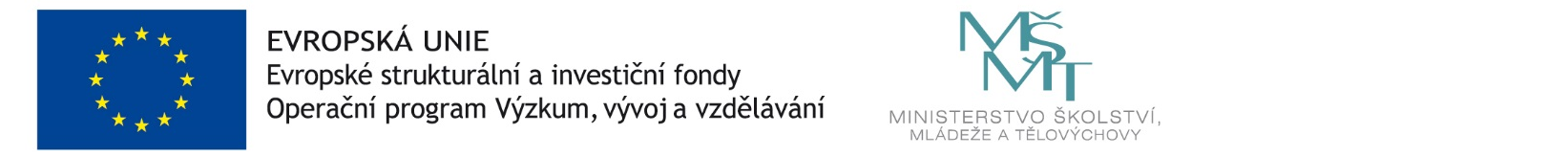 